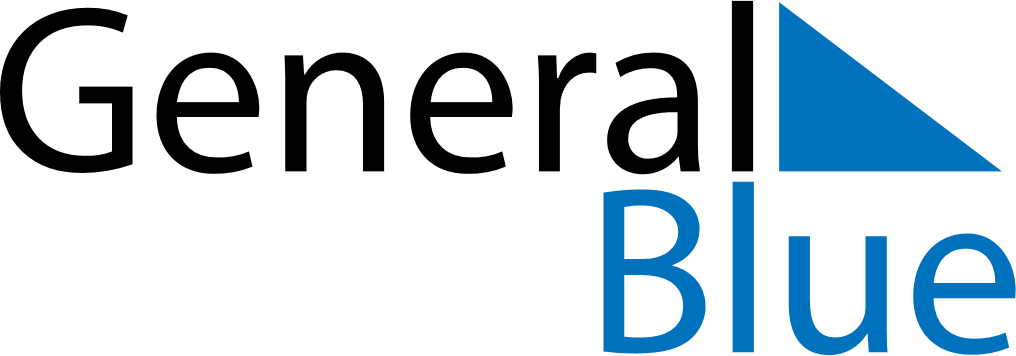 May 2024May 2024May 2024May 2024May 2024May 2024Lohja, Uusimaa, FinlandLohja, Uusimaa, FinlandLohja, Uusimaa, FinlandLohja, Uusimaa, FinlandLohja, Uusimaa, FinlandLohja, Uusimaa, FinlandSunday Monday Tuesday Wednesday Thursday Friday Saturday 1 2 3 4 Sunrise: 5:19 AM Sunset: 9:22 PM Daylight: 16 hours and 2 minutes. Sunrise: 5:16 AM Sunset: 9:24 PM Daylight: 16 hours and 7 minutes. Sunrise: 5:14 AM Sunset: 9:27 PM Daylight: 16 hours and 12 minutes. Sunrise: 5:11 AM Sunset: 9:29 PM Daylight: 16 hours and 18 minutes. 5 6 7 8 9 10 11 Sunrise: 5:08 AM Sunset: 9:32 PM Daylight: 16 hours and 23 minutes. Sunrise: 5:06 AM Sunset: 9:34 PM Daylight: 16 hours and 28 minutes. Sunrise: 5:03 AM Sunset: 9:37 PM Daylight: 16 hours and 33 minutes. Sunrise: 5:00 AM Sunset: 9:39 PM Daylight: 16 hours and 38 minutes. Sunrise: 4:58 AM Sunset: 9:42 PM Daylight: 16 hours and 43 minutes. Sunrise: 4:55 AM Sunset: 9:44 PM Daylight: 16 hours and 48 minutes. Sunrise: 4:53 AM Sunset: 9:46 PM Daylight: 16 hours and 53 minutes. 12 13 14 15 16 17 18 Sunrise: 4:50 AM Sunset: 9:49 PM Daylight: 16 hours and 58 minutes. Sunrise: 4:48 AM Sunset: 9:51 PM Daylight: 17 hours and 3 minutes. Sunrise: 4:45 AM Sunset: 9:54 PM Daylight: 17 hours and 8 minutes. Sunrise: 4:43 AM Sunset: 9:56 PM Daylight: 17 hours and 13 minutes. Sunrise: 4:41 AM Sunset: 9:59 PM Daylight: 17 hours and 17 minutes. Sunrise: 4:38 AM Sunset: 10:01 PM Daylight: 17 hours and 22 minutes. Sunrise: 4:36 AM Sunset: 10:03 PM Daylight: 17 hours and 27 minutes. 19 20 21 22 23 24 25 Sunrise: 4:34 AM Sunset: 10:06 PM Daylight: 17 hours and 31 minutes. Sunrise: 4:32 AM Sunset: 10:08 PM Daylight: 17 hours and 36 minutes. Sunrise: 4:30 AM Sunset: 10:10 PM Daylight: 17 hours and 40 minutes. Sunrise: 4:28 AM Sunset: 10:12 PM Daylight: 17 hours and 44 minutes. Sunrise: 4:25 AM Sunset: 10:15 PM Daylight: 17 hours and 49 minutes. Sunrise: 4:23 AM Sunset: 10:17 PM Daylight: 17 hours and 53 minutes. Sunrise: 4:22 AM Sunset: 10:19 PM Daylight: 17 hours and 57 minutes. 26 27 28 29 30 31 Sunrise: 4:20 AM Sunset: 10:21 PM Daylight: 18 hours and 1 minute. Sunrise: 4:18 AM Sunset: 10:23 PM Daylight: 18 hours and 5 minutes. Sunrise: 4:16 AM Sunset: 10:25 PM Daylight: 18 hours and 9 minutes. Sunrise: 4:14 AM Sunset: 10:27 PM Daylight: 18 hours and 12 minutes. Sunrise: 4:13 AM Sunset: 10:29 PM Daylight: 18 hours and 16 minutes. Sunrise: 4:11 AM Sunset: 10:31 PM Daylight: 18 hours and 19 minutes. 